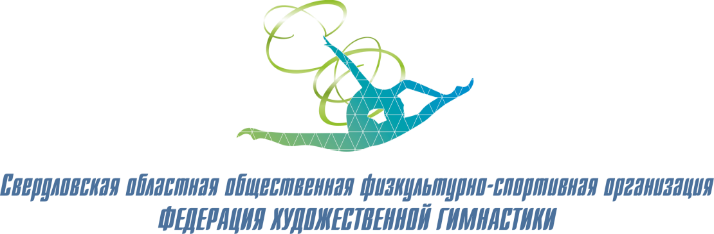 ПОЛОЖЕНИЕ о проведении фестиваля показательных номеров художественной гимнастики «Флора»Посвященный памяти Мастеру Спорта СССР, тренеру по художественной гимнастике Свердловской области, Ветерану спорта и труда Озерской Флюре Михайловне1. Цели и задачи:популяризации художественной гимнастики; привлечения детей и молодежи к здоровому образу жизни и систематическим занятиям спортом; налаживания дружеских связей и сотрудничества между специализированными центрами художественной гимнастики, детско-юношескими спортивными школами, спортивными клубами, культивирующими художественную гимнастику, танцевальными коллективами. 2. Сроки проведения: 12 сентября 2021 года, начало в 11.00 часов.3. Место проведения турнира: г.Екатеринбург, ул.Ткачей 11, спортивный комплекс «ЛУЧ».4. Руководство и состав компетентного жюри фестиваля:Общее руководство подготовкой и проведением фестиваля художественной гимнастики показательных номеров «Флора» осуществляется Свердловской общественной физкультурно - спортивной организацией «Федерация художественной гимнастики». Компетентное жюри фестиваля: / Irene Ozerskaia in Zambonini/ Озерская Ирина Генриховна /Италия/Заслуженный тренер России  Каштанова Наталья Анатольевна /Россия, ЕкатеринбургГлавный балетмейстер театра «У Никитских ворот» Николаев Антон /Россия, Москва/Педагог – балетмейстер, хореограф, педагог Московского государственного театрально-музыкального колледжа им.Вишневской, артистка балета Антонова Мария /Россия, Москва/Артистка балета, педагог – хореограф Черданцева Оксана /Россия, Екатеринбург/ МС России по художественной гимнастике, тренер СШ династии Назмутдиновых «Лилия» Никифорова Ольга /Россия, Екатеринбург/5. Участники:К участию в фестивале показательных номеров допускаются: учащиеся детско-юношеских спортивных школ, центров художественной гимнастики, спортивных клубов, а также команд, созданных при организациях, проводящих внешкольную работу с детьми по месту жительства. 6. Категории показательных номеров:Соло: Младшая возрастная группа: 2016-2013 г.р. Средняя возрастная группа: 2012-2009 г.р. Старшая возрастная группа: 2008 г.р. и старше Дуэт, трио или квартет: Младшая возрастная группа: 2016-2013 г.р. Средняя возрастная группа: 2012-2009 г.р. Старшая возрастная группа: 2008 г.р. и старше Группы (от 5 до 15 человек): Младшая возрастная группа: 2016-2013 г.р. Средняя возрастная группа: 2012-2009 г.р. Старшая возрастная группа: 2008 г.р. и старше Группы (от 15 человек и более): Младшая возрастная группа: 2016-2013 г.р. Средняя возрастная группа: 2012-2009 г.р. Старшая возрастная группа: 2008 г.р. и старше Каждый номер должен иметь название, продолжительность номера от 1,5 до 3 минут. Оцениваются: образ, костюмы, музыкальность, артистизм, композиция, техника исполнения. 7. Подведение итогов и награждение:Все участницы фестиваля награждаются памятными подарками. Победители в каждой категории показательных номеров награждаются кубками и грамотами.Главный приз – Гран При фестиваля «Флора». Всех победителей определяют члены компетентного жюри.  8. Обеспечение безопасности участников и зрителей:Физкультурные и спортивные мероприятия проводятся на объектах спорта, отвечающих требованиям соответствующих нормативных правовых актов, действующих на территории Российской Федерации и направленных на обеспечение порядка и безопасности участников и зрителей, а также при условии наличия актов готовности объектов спорта к проведению мероприятий, утверждаемых в установленном порядке. Участие в фестивале осуществляется только при наличии договора (оригинала) о страховании от несчастных случаев (т.е. внезапных, непредвиденных случаев, повлекших за собой обращение в ЛПУ, утрату трудоспособности  застрахованного лица), который предоставляется в мандатную комиссию на каждого участника фестиваля. Страхование участников производится за счет средств командирующих организаций.	Ответственность за безопасность проведения мероприятия возлагается на лиц, в собственности или владении которых находятся объекты спорта, которые используются для проведения мероприятия.	Ответственными за проведение норм и правил безопасности при проведении фестиваля являются:	-  Директор фестиваля, Президент СОО ФСО «ФХГ – Сюккя Наталья;	- Руководитель спортивного сооружения, на котором проводится мероприятие 9. Финансовые расходы:Расходы по командированию (проезд, питание, размещение и страхование) участников, тренеров обеспечивают командирующие организации.10. Заявки:Предварительные заявки по форме (приложение №1) подаются на электронную почту: Frgso.com@yandex.ru  или в виде документа Microsoft Word в   Viber (Вайбер) или в WhatsApp (Ватсап) 89221145326 – Кокшаровой Полине - секретарю СОО ФСО «ФХГ» до 6 сентября 2021г включительно. Окончательные заявки подаются в мандатную комиссию 12 сентября в 10.00 и должны быть заверены командирующей организацией, иметь визу врача на каждого участника о допуске к фестивалю. Вопросы по организации фестиваля показательных номеров по художественной гимнастике «Флора» - 89122224244 Сюккя Наталья.Данное положение является официальным приглашением на фестиваль. «УТВЕРЖДАЮ»Президент Свердловской общественной физкультурно-спортивной организации «Федерация художественной гимнастики» ___________________ Н.В. Сюккя «_____»_____________2021г